Team Official Notes:Game sheet must be filled out including name, registration numbers and all details of the game 10 minutes prior to kickoff and provided to the Match OfficialIndicate Roster/Call-up/Trial permit players on the game sheet and strikethrough player’s name if not playingUpon request, valid Ontario Soccer identification must be checked PRIOR to the start of the game (without causing any delay of game kickoff)Team officials are responsible for checking books of the opposing team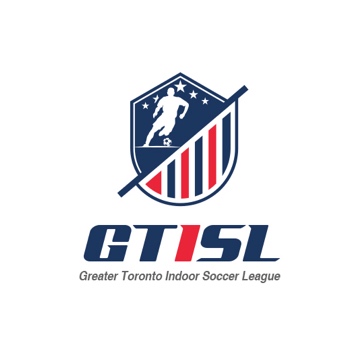              GTISL GAME SHEET             GTISL GAME SHEET             GTISL GAME SHEET             GTISL GAME SHEET             GTISL GAME SHEET             GTISL GAME SHEET             GTISL GAME SHEET             GTISL GAME SHEET             GTISL GAME SHEET             GTISL GAME SHEET             GTISL GAME SHEET             GTISL GAME SHEET             GTISL GAME SHEET             GTISL GAME SHEET             GTISL GAME SHEET             GTISL GAME SHEET             GTISL GAME SHEET             GTISL GAME SHEET             GTISL GAME SHEET             GTISL GAME SHEET             GTISL GAME SHEET             GTISL GAME SHEET             GTISL GAME SHEET             GTISL GAME SHEET             GTISL GAME SHEET             GTISL GAME SHEET             GTISL GAME SHEET             GTISL GAME SHEET             GTISL GAME SHEET             GTISL GAME SHEETHomeTeamHomeTeamAway TeamAway TeamGame and Team Information:Game and Team Information:Game and Team Information:Game and Team Information:Game and Team Information:Game and Team Information:Game and Team Information:Date:Date:Game Time:Game Time:Game Time:Facility:Facility:Facility:Facility:Field #Field #Age Group:Age Group:Age Group:Gender:Gender:Gender:Gender:League:League:Team Name:Team Name:Team Name:Club/AcademyClub/AcademyClub/AcademyClub/AcademyFull NameFull NameFull NameFull NameFull NameFull NameFull NameFull NameUniform #Ontario Soccer #Ontario Soccer #Ontario Soccer #Ontario Soccer #Ontario Soccer #Ontario Soccer #Ontario Soccer #Ontario Soccer #Ontario Soccer #CARDSCARDSCARDSCARDSGOALSGOALSGOALSFull NameFull NameFull NameFull NameFull NameFull NameFull NameFull NameUniform #Ontario Soccer #Ontario Soccer #Ontario Soccer #Ontario Soccer #Ontario Soccer #Ontario Soccer #Ontario Soccer #Ontario Soccer #Ontario Soccer #YRRRGOALSGOALSGOALSTeam Officials Team Officials Team Officials Team Officials Team Officials Team Officials Team Officials Team Officials Team Officials Team Officials Team Officials Team Officials Team Officials Team Officials Team Officials Team Officials Team Officials Team Officials Team Officials Team Officials Team Officials Team Officials Team Officials Team Officials Team Officials REGISTRANT #REGISTRANT #REGISTRANT #REGISTRANT #NAMENAMENAMENAMENAMENAMENAMENAMENAMESIGNATURESIGNATURESIGNATURESIGNATURESIGNATURESIGNATURESIGNATURESIGNATURECoachCoachCoachCoachAssistant CoachAssistant CoachAssistant CoachAssistant CoachManagerManagerManagerManagerMatch Officials Match Officials Match Officials Match Officials Match Officials Match Officials Match Officials Match Officials Match Officials Match Officials Match Officials Match Officials Match Officials Match Officials Match Officials Match Officials Match Officials Match Officials Match Officials Match Officials Match Officials Match Officials Match Officials Match Officials Match Officials RefereeRegistration #Registration #Signature:Signature:Signature:Signature:Signature:AssistantRegistration #Registration #Signature:Signature:Signature:Signature:Signature:AssistantRegistration #Registration #Signature:Signature:Signature:Signature:Signature: